NAME ……………………………………..………………..	DATE   …………………………………ADM NO. 	…………….……….……..…..… CANDIDATE’S SIGNATURE    …………..…..………..443/2AGRICULTUREPAPER 2 (THEORY)TIME: 2 HOURSSUKELLEMO - JOINT EVALUATION TEST, 2020Kenya Certificate of Secondary Education443/2AGRICULTUREPAPER 2 (THEORY)DECEMBER, 2020TIME: 2 HOURSINSTRUCTIONS TO CANDIDATESWrite your name and ADM number in the spaces provided above. This paper has THREE sections: A , B and C Answer ALL the questions in section A and B and any TWO questions in  section CALL answers MUST be written in the spaces provided. Do not remove any pages from this booklet.This paper consists of 10 printed pages. Candidates should check to ensure that all pages are printed as indicated and no questions are missingFOR EXAMINER’S USE ONLYSECTION A (30MARKS)Answer All the questions in this section in the spaces provided.a) List two dairy goat breeds						               (1mk) ……………...……………………………………………………………………………………………………………………………………………………………………………………………     b) Give two advantages of keeping a Jersey cow instead of a Friesian. 	(1mk) …………………………………………………………………………………………………………………………………………………………………………………………………………Give two importance of keeping health records in a farm. 		   (1mk) …………………………………………………………………………………………………………………………………………………………………………………………………………a) What is pica as used in livestock production.				       (½mk) …………………………………………………………………………………………………………………………………………………………………………………………………………     b) State three importance of keeping livestock healthy. 		    	(1½mks) …………………………………………………………………………………………………………………………………………………………………………………………………………4.	Name an intermediate host for each of the following parasites.      i) Tapeworm (Taenia solium) 					                  (½mk) …………………………………………………………………………………………………………………………………………………………………………………………………………     ii) Liver Fluke (Fasciola hepatica) 					          (½mk) …………………………………………………………………………………………………………………………………………………………………………………………………………a) Name the type of breeding system represented below. 		   (½mk)Ayrshire Sire x Boran Dam      		           F1 Heifer x Hereford………………………………………………………………………………………………………..      b) Outline two characteristics of livestock that are used in mass selection.   (1mk) …………………………………………………………………………………………………………………………………………………………………………………………………………State four management practices that would ensure maximum harvest of fish from a fish pond. 											   (2mks) …………………………………………………………………………………………………………………………………………………………………………………………………………Distinguish between crutching and ringing as used in livestock production. 	(1mk) …………………………………………………………………………………………………………………………………………………………………………………………………………8. 	Give four reasons why young Lambs should be docked 				(2mks) …………………………………………………………………………………………………………………………………………………………………………………………………………a) State three disadvantages of natural incubation in poultry production	   (1½mks) …………………………………………………………………………………………………………………………………………………………………………………………………………     b) Why is it necessary to supplement domestic poultry diet with grit. 		(½mk) …………………………………………………………………………………………………………………………………………………………………………………………………………Name four properties of a good vaccine 						(2mks) …………………………………………………………………………………………………………………………………………………………………………………………………………State four factors considered when formulating a livestock ration. 		(2mks) …………………………………………………………………………………………………………………………………………………………………………………………………………Name two Larval developmental stages of liver fluke that occur outside the intermediate host. 										                                                                  (1mk) …………………………………………………………………………………………………………………………………………………………………………………………………………List four methods of preserving fish after harvesting. 			(2mks) …………………………………………………………………………………………………………………………………………………………………………………………………………	Mention three ways that indigenous livestock farmers use to improve their cattle. 												(1½mks) …………………………………………………………………………………………………………………………………………………………………………………………………………15.	Differentiate between      i) Gilt and Sow 								                     (1mk) …………………………………………………………………………………………………………………………………………………………………………………………………………     ii) Marking gauge and mortise gauge.					              (1mk) …………………………………………………………………………………………………………………………………………………………………………………………………………Outline three possible causes of damage to the hide of cattle when the animal.            (1½mks) …………………………………………………………………………………………………………………………………………………………………………………………………………Highlight three functions of ventilation in an animal house. 	(1½mks) ………………………………………………………………………………………………………………………………………………………………………………………………………… State four factors that determine the power output in an animal.     (2mks)   …………………………………………………………………………………………………………………………………………………………………………………………………………SECTION B (20MARKS)Answer All the questions in this section in the spaces provided.19.	The diagram below represents farm tools.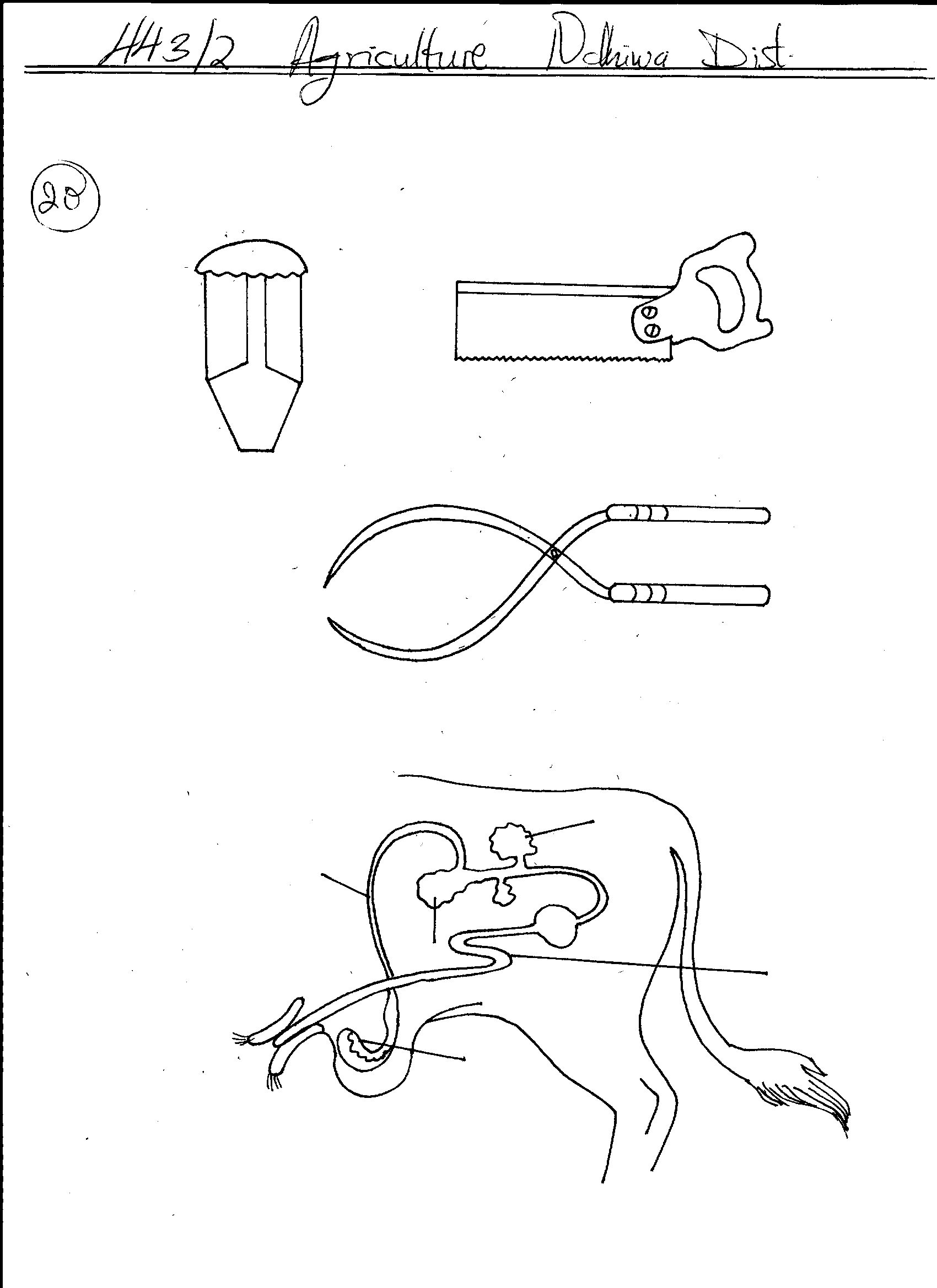 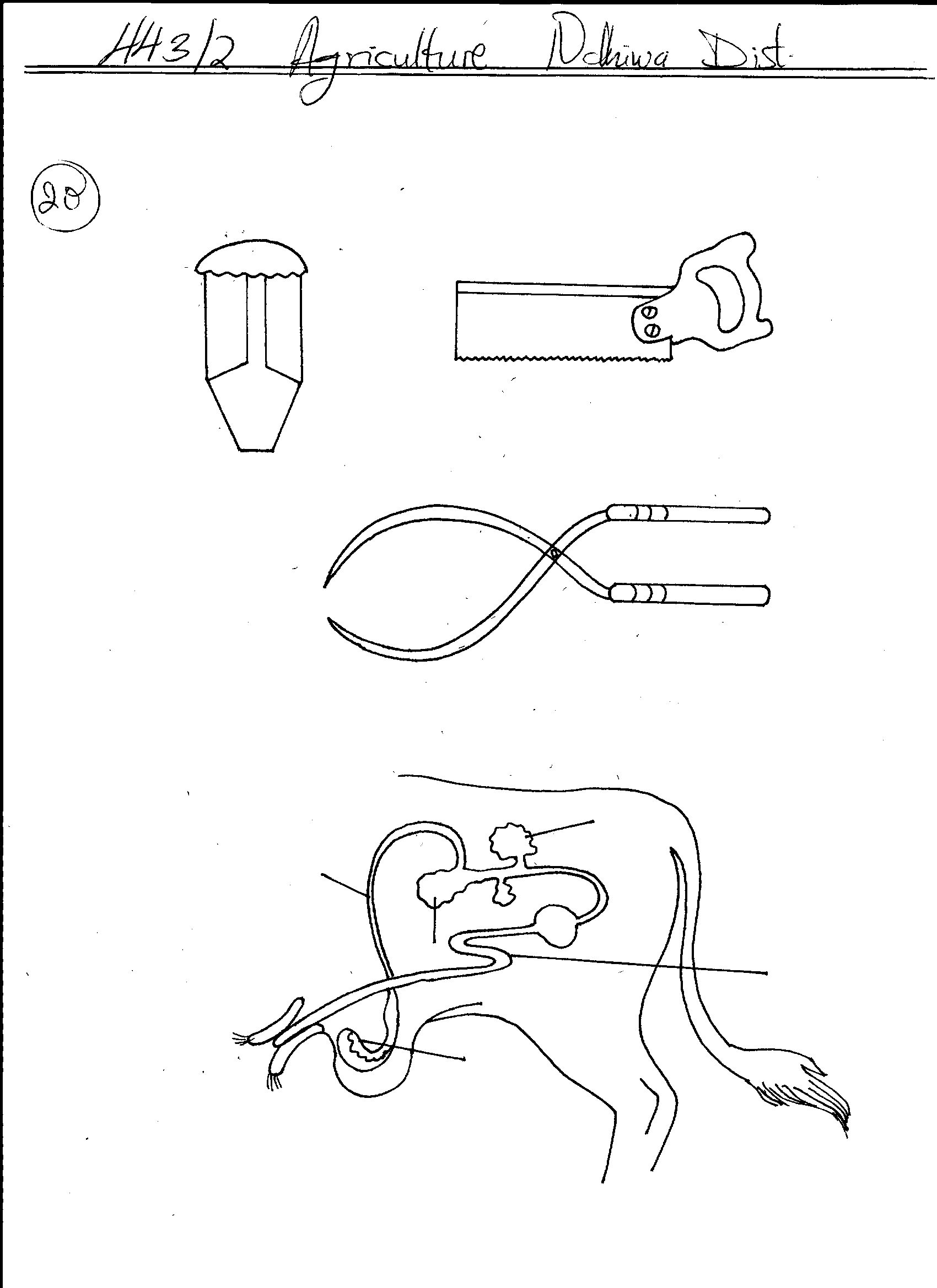 Identify the tools labelled A and B 						(1mk) …………………………………………………………………………………………………………………………………………………………………………………………………………Give one use of each of the tools mentioned in (i) above 			(2mks) …………………………………………………………………………………………………………………………………………………………………………………………………………Give the two maintenance practices which should be carried out on tool C (2mks) …………………………………………………………………………………………………………………………………………………………………………………………………………20.	The diagram below represents an implement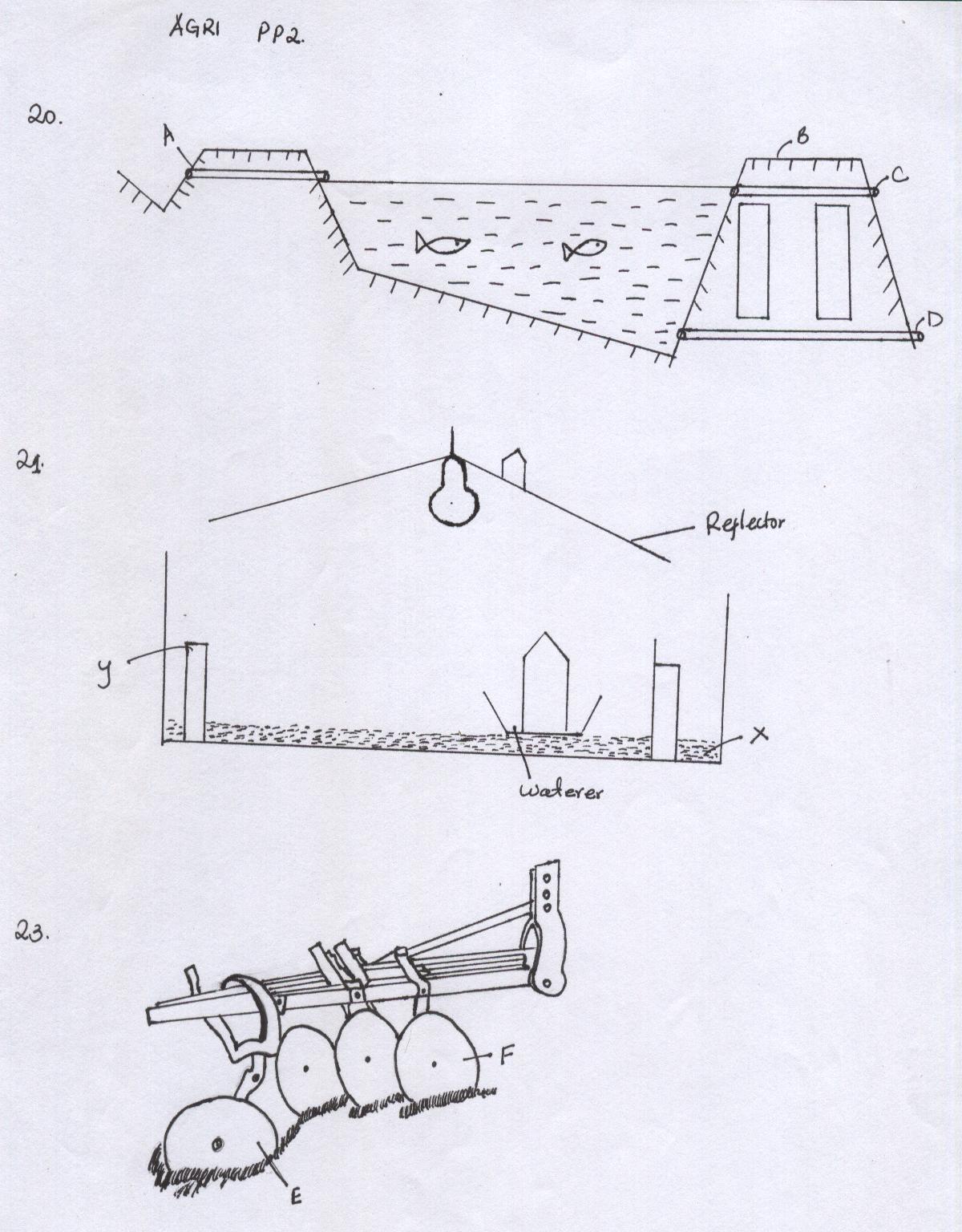 Identify the implement.						(1mk) …………………………………………………………………………………………………………………………………………………………………………………………………………	Name the parts labeled E and F and give one function of each.  (2mks)                                                        …………………………………………………………………………………………………………………………………………………………………………………………………………State four maintenance practices carried out on the implement shown in the diagram.  (2mks) …………………………………………………………………………………………………………………………………………………………………………………………………………21.	Study the diagram below and answer the questions that follow.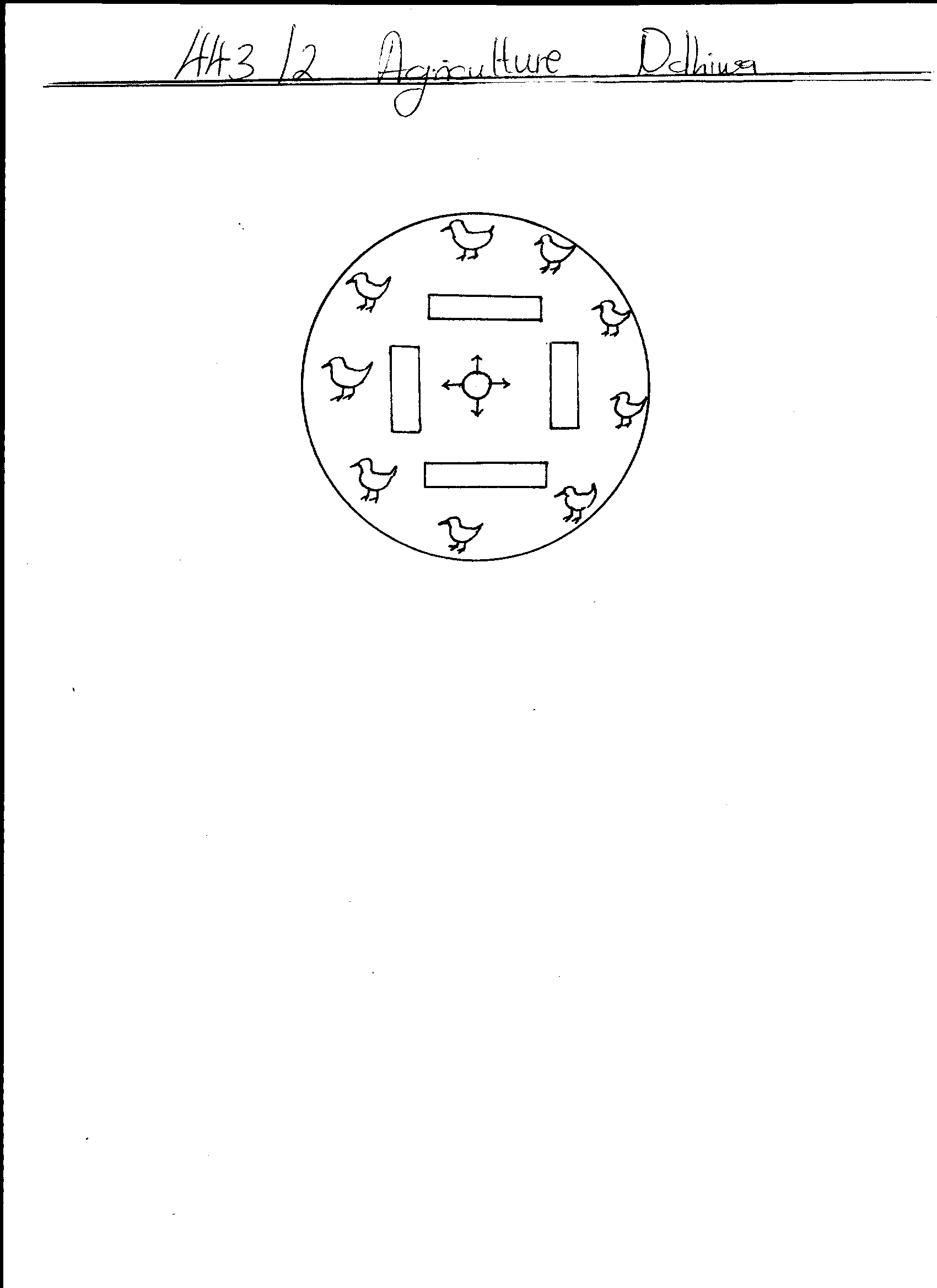 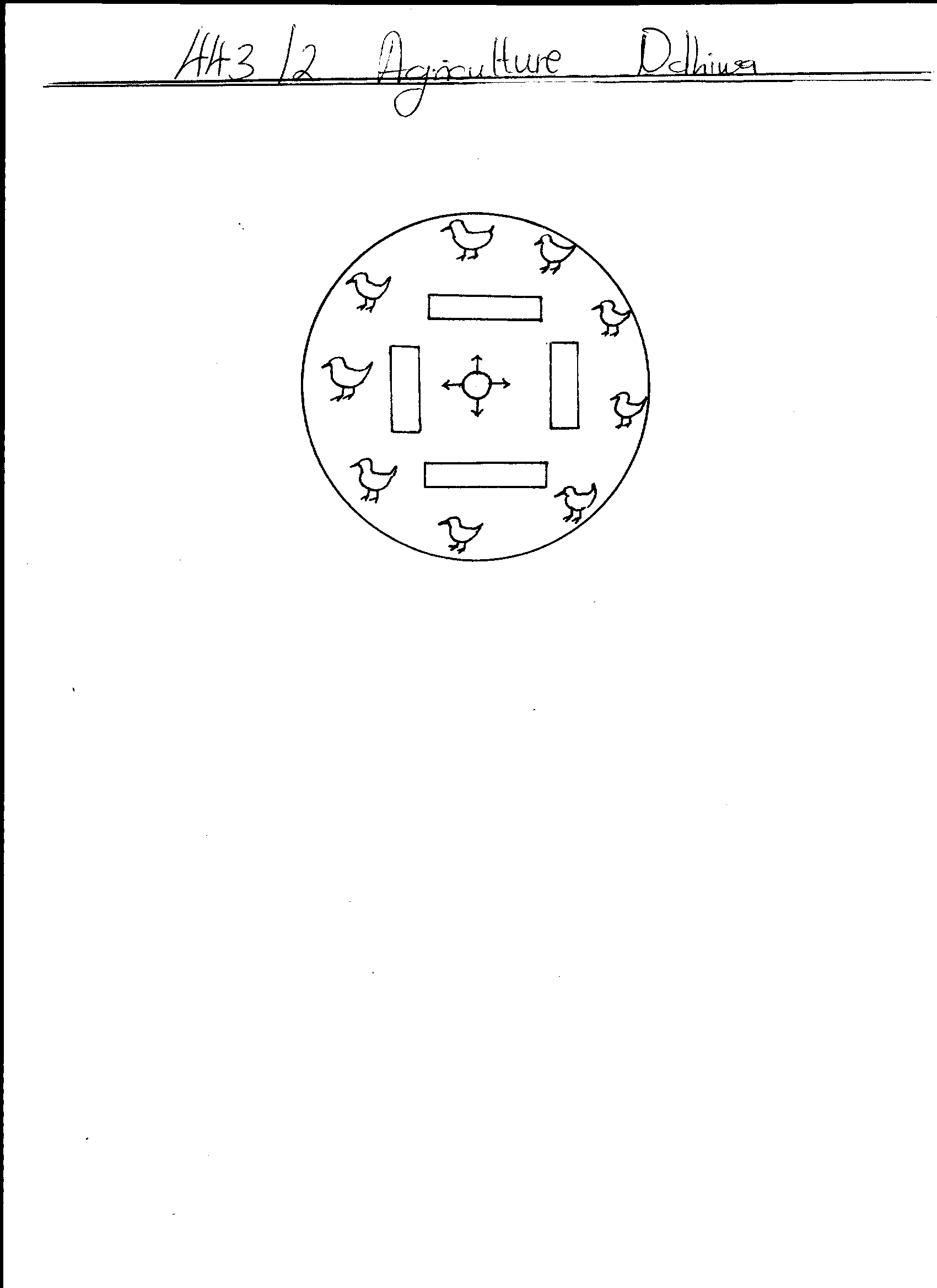 Name the structure illustrated above. 				(1mk) …………………………………………………………………………………………………………………………………………………………………………………………………………Why should structure be round and not rectangular or square shaped.   (1mk) …………………………………………………………………………………………………………………………………………………………………………………………………………Describe the heat situation in the structure. 		(1mk) …………………………………………………………………………………………………………………………………………………………………………………………………………Give one reason to support your answer in (iii) above. 	(1mk) …………………………………………………………………………………………………………………………………………………………………………………………………………Why is saw dust not suitable for use as litter in the structure. 		(1mk) …………………………………………………………………………………………………………………………………………………………………………………………………………22.	Below is a breeding cycle of a ewe in relation to the feeding regime accompanying it. Use it to answer the following questions.Name the management practice represented by (i),(ii) and (iii)     (3mks)i)………..…………………………………………………………………………………ii)……….…………………………………………………………………………………iii)………………………………………………………………………………………………Give the importance of practice (i)                                          (3mks)……………………………………………………………………………………………………………………………………………………………………………………………………………………SECTION C (40MARKS)Answer any two questions from this section in the spaces provided23. a)	Five diseases of internal parasites attack in livestock. 		(10mks)      b) 	Explain the factors to consider when planning a farm layout. 		(10mks)24. a)	Outline ten management practices a farmer should carry out to maintain good healthy in a herd     of cattle.                                                                                       (10mks)      b)	 Discuss the management of layers in a deep litter system. 		(10mks)25.	a)	Describe five design requirement of a calf pen. 				(10mks)      b) 	Describe Milk Fever disease under the following sub headings.             i) 	Animals affected 							(2mks)            ii) 	Symptoms 								(5mks)            iii) 	Control and treatment 						(3mks) …………………………………………………………………………………………………………………………………………………………………………………………………………………………………………………………………………………………………………………………………………………………………………………………………………………………………………………………………………………………………………………………………………………………………………………………………………………………………………………………………………………………………………………………………………………………………………………………………………………………………………………………………………………………………………………………………………………………………………………………………………………………………………………………………………………………………………………………………………………………………………………………………………………………………………………………………………………………………………………………………………………………………………………………………………………………………………………………………………………………………………………………………………………………………………………………………………………………………………………………………………………………………………………………………………………………………………………………………………………………………………………………………………………………………………………………………………………………………………………………………………………………………………………………………………………………………………………………………………………………………………………………………………………………………………………………………………………………………………………………………………………………………………………………………………………………………………………………………………………………………………………………………………………………………………………………………………………………………………………………………………………………………………………………………………………………………………………………………………………………………………………………………………………………………………………………………………………………………………………………………………………………………………………………………………………………………………………………………………………………………………………………………………………………………………………………………………………………………………………………………………………………………………………………………………………………………………………………………………………………………………………………………………………………………………………………………………………………………………………………………………………………………………………………………………………………………………………………………………………………………………………………………………………………………………………………………………………………………………………………………………………………………………………………………………………………………………………………………………………………………………………………………………………………………………………………………………………………………………………………………………………………………………………………………………………………………………………………………………………………………………………………………………………………………………………………………………………………………………………………………………………………………………………………………………………………………………………………………………………………………………………………………………………………………………………………………………………………………………………………………………………………………………………………………………………………………………………………………………………………………………………………………………………………………………………………………………………………………………………………………………………………………………………………………………………………………………………………………………………………………………………………………………………………………………………………………………………………………………………………………………………………………………………………………………………………………………………………………………………………………………………………………………………………………………………………………………………………………………………………………………………………………………………………………………………………………………………………………………………………………………………………………………………………………………………………………………………………………………………………………………………………………………………………………………………………………………………………………………………………………………………………………………………………………………………………………………………………………………………………………………………………………………………………………………………………………………………………………………………………………………………………………………………………………………………………………………………………………………………………………………………………………………………………………………………………………………………………………………………………………………………………………………………………………………………………………………………………………………………………………………………………………………………………………………………………………………………………………………………………………………………………………………………………………………………………………………………………………………………………………………………………………………………………………………………………………………………………………………………………………………………………………………………………………………………………………………………………………………………………………………………………………………………………………………………………………………………………………………………………………………………………………………………………………………………………………………………………………………………………………………………………………………………………………………………………………………………………………………………………………………………………………………………………………………………………………………………………………………………..ENDQuestionsMaximum scoreCandidate’s scoreA01 - 1630 marksB17 - 2020 marksC21 - 2340 marksTotal score